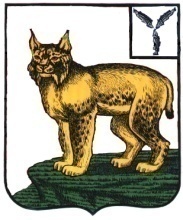 АДМИНИСТРАЦИЯТУРКОВСКОГО МУНИЦИПАЛЬНОГО РАЙОНАCАРАТОВСКОЙ ОБЛАСТИПОСТАНОВЛЕНИЕОт 16.03.2022 г.   №  152Об утверждении муниципальной программы «Развитие физической культуры и спорта в Турковском муниципальном районе на 2022 – 2024 годы »          В целях создания условий для реализации муниципальной политики, обеспечивающей развитие физической культуры и спорта, самореализация и становление подростков и молодежи, и в соответствии с Уставом Турковского муниципального района администрация Турковского  муниципального района  ПОСТАНОВЛЯЕТ:           1. Утвердить муниципальную программу «Развитие физической культуры и спорта в Турковском муниципальном районе на 2022-2024  годы» согласно приложению.           2. Контроль за исполнением настоящего постановления возложить на заместителя главы администрации муниципального района – начальника управления образования администрации муниципального района Исайкина С.П.Глава Турковского                                                        муниципального района                                                          А.В. НикитинПриложение к постановлениюадминистрации муниципальногорайона  от 16.03.2022 года № 152 ПАСПОРТмуниципальной программы «Развитие физической культуры и спорта в Турковском муниципальном районе» на 2022-2024 годыХарактеристика сферы реализации муниципальной программы.Важнейшей задачей  на современном этапе  является сохранение и укрепление физического здоровья,  возможности заниматься физической культурой и спортом. В рамках решения данной задачи роль физической культуры и спорта становится не только все более заметным социальным, но и политическим фактором. В свою очередь, для вовлечения населения в систематические занятия физической культурой и спортом необходима материально-техническая база, на которой строится работа детско-юношеской спортивной школы, секций. Учитывая тенденцию социально-экономического состояния Турковского  муниципального района за последние годы, остро возникла необходимость решения проблемы развития физической культуры и спорта.Цели и задачи муниципальной программы.	Программа разработана в целях реализации Федерального закона от 04 декабря 2007 года № 329-ФЗ «О физической культуре и спорте в Российской Федерации».Целью муниципальной программы является создание условий для реализации муниципальной политики, обеспечивающей развитие физической культуры и спорта, самореализация и гражданское становление подростков и молодежи Турковского муниципального района. Увеличение доли населения занимающегося физической культурой и спортом: до 49,4% в 2022году в 2023 году до 53,0% и в 2024 году до 55,0% от общего числа жителей Турковского муниципального района.	В ходе реализации программы предполагается комплексное решение следующих задач в сфере физической культуры, спорта и молодежной политики:- совершенствования системы проведения спортивных мероприятий на территории Турковского муниципального района;- создание благоприятных условий для привлечения населения к участию в спортивных мероприятиях;- создание условий для реализации творческого потенциала молодежи, активизации её участия в развитии экономики, социальных отношений, развитие деловой активности.Сроки и этапы реализации муниципальной программы.Программа реализуется в течение 2022-2024 годов, согласно перечню программных мероприятий. Выделение отдельных этапов реализации муниципальной программы не предполагается.Перечень основных мероприятий муниципальной программы и целевых индикаторов (показателей) их выполненияОсновными мероприятиями программы «Развитие физической культуры и спорта в Турковском муниципальном районе» на 2022-2024 годы являются:- Обеспечение предоставления качественных услуг в сфере физической культуры и спорта;- Предоставление муниципальных услуг в сфере физической культуры и спорта подведомственным учреждением в рамках выполнения муниципального задания;- Проведение районных массовых физкультурно-спортивных мероприятий5.Объем и источники финансирования муниципальной программы.Общий объем финансового обеспечения муниципальной программы на 2022-2024 годы составляет 9931,9 тыс. рублей, в том числе по бюджетам;бюджет муниципального района  – 9511,9 тыс. руб.,  внебюджетные источники (прогнозно) –420,0.Общий объем финансового обеспечения муниципальной программы на 2022 год составляет 3390,4 тыс. рублей, в том числе по бюджетам:бюджет муниципального района – 3250,4  тыс. руб., внебюджетные источники (прогнозно) –140,0 тыс. руб.  Общий объем финансового обеспечения муниципальной программы на 2023 год составляет 3204,2 тыс. рублей, в том числе по бюджетам:бюджет муниципального района – 3064,2 тыс. руб., внебюджетные источники (прогнозно) –140,0 тыс. руб. Общий объем финансового обеспечения муниципальной программы на 2024 год составляет 3337,3 тыс. рублей, в том числе по бюджетам:местный бюджет – 3197,3  тыс. руб., внебюджетные источники (прогнозно) –140,0 тыс. руб.  6.Ожидаемые результаты реализации муниципальной программыВ результате реализации муниципальной программы планируется достичь следующих результатов:- увеличение количества участников спортивно-массовых мероприятий;- Увеличение доли населения занимающегося физической культурой и спортом: до 49,4% в 2022году в 2023 году до 53,0% и в 2024 году до 55,0% от общего числа жителей Турковского муниципального района.7.Система управления муниципальной программы Управление муниципальной программой и контроль за ходом ее реализации осуществляет  администрация Турковского муниципального района Саратовской области.Ответственность за реализацию основных мероприятий программы и достижение утвержденных значений целевых индикаторов (показателей) мероприятий несут исполнители основных мероприятий программы, указанные в соответствующих разделах.Контроль за исполнением муниципальной программы включает:- годовую отчетность о реализации мероприятий муниципальной программы;- контроль за качеством реализуемых программных мероприятий;- ежегодный мониторинг эффективности реализации муниципальной программы.Реализация и финансирование муниципальной программы осуществляются в соответствии с перечнем программных мероприятий на основании нормативных правовых актов, действующих на территории Турковского муниципального района Саратовской области, муниципальных контрактов (договоров), заключаемых муниципальным заказчиком с поставщиками (подрядчиками, исполнителями) на поставку товаров, выполнение работ и оказание услуг.Муниципальная программа считается завершенной после выполнения плана программных мероприятий в полном объеме и (или) достижения цели муниципальной программы.С учетом достижений по годам ожидаемых результатов реализации муниципальной программы будут формироваться предложения по внесению необходимых изменений.Перечень основных мероприятий муниципальной программы«Развитие физической культуры и спорта в Турковском муниципальном районе» на 2022-2024 годыНаименование муниципальной программы:«Развитие физической культуры, спорта Турковском муниципального района» на 2022-2024 годы«Развитие физической культуры, спорта Турковском муниципального района» на 2022-2024 годы«Развитие физической культуры, спорта Турковском муниципального района» на 2022-2024 годы«Развитие физической культуры, спорта Турковском муниципального района» на 2022-2024 годы«Развитие физической культуры, спорта Турковском муниципального района» на 2022-2024 годыЦели муниципальной программы:Создание условий для реализации муниципальной политики, обеспечивающей развитие физической культуры и спорта, самореализация и гражданское становление подростков и молодежи, увеличение доли населения занимающегося физической культурой и спортом. Создание условий для реализации муниципальной политики, обеспечивающей развитие физической культуры и спорта, самореализация и гражданское становление подростков и молодежи, увеличение доли населения занимающегося физической культурой и спортом. Создание условий для реализации муниципальной политики, обеспечивающей развитие физической культуры и спорта, самореализация и гражданское становление подростков и молодежи, увеличение доли населения занимающегося физической культурой и спортом. Создание условий для реализации муниципальной политики, обеспечивающей развитие физической культуры и спорта, самореализация и гражданское становление подростков и молодежи, увеличение доли населения занимающегося физической культурой и спортом. Создание условий для реализации муниципальной политики, обеспечивающей развитие физической культуры и спорта, самореализация и гражданское становление подростков и молодежи, увеличение доли населения занимающегося физической культурой и спортом. Задачи муниципальной программы:- совершенствование системы проведения спортивных мероприятий на территории Турковского района;- создание благоприятных условий для привлечения населения к участию в спортивных мероприятиях;- создание условий для реализации творческого потенциала молодежи, активизации её участия в развитии экономики, социальных отношений, развитие деловой активности.- совершенствование системы проведения спортивных мероприятий на территории Турковского района;- создание благоприятных условий для привлечения населения к участию в спортивных мероприятиях;- создание условий для реализации творческого потенциала молодежи, активизации её участия в развитии экономики, социальных отношений, развитие деловой активности.- совершенствование системы проведения спортивных мероприятий на территории Турковского района;- создание благоприятных условий для привлечения населения к участию в спортивных мероприятиях;- создание условий для реализации творческого потенциала молодежи, активизации её участия в развитии экономики, социальных отношений, развитие деловой активности.- совершенствование системы проведения спортивных мероприятий на территории Турковского района;- создание благоприятных условий для привлечения населения к участию в спортивных мероприятиях;- создание условий для реализации творческого потенциала молодежи, активизации её участия в развитии экономики, социальных отношений, развитие деловой активности.- совершенствование системы проведения спортивных мероприятий на территории Турковского района;- создание благоприятных условий для привлечения населения к участию в спортивных мероприятиях;- создание условий для реализации творческого потенциала молодежи, активизации её участия в развитии экономики, социальных отношений, развитие деловой активности.Сроки реализации муниципальной программы2022-2024 годы2022-2024 годы2022-2024 годы2022-2024 годы2022-2024 годыОсновные исполнители программы: Администрация Турковского муниципального района, Муниципальное автономное учреждение Физкультурно-оздоровительный комплекс «Молодежный» (по согласованию)Администрация Турковского муниципального района, Муниципальное автономное учреждение Физкультурно-оздоровительный комплекс «Молодежный» (по согласованию)Администрация Турковского муниципального района, Муниципальное автономное учреждение Физкультурно-оздоровительный комплекс «Молодежный» (по согласованию)Администрация Турковского муниципального района, Муниципальное автономное учреждение Физкультурно-оздоровительный комплекс «Молодежный» (по согласованию)Администрация Турковского муниципального района, Муниципальное автономное учреждение Физкультурно-оздоровительный комплекс «Молодежный» (по согласованию)Объемы финансового обеспечения муниципальной программы, в том числе по годамрасходы (тыс. руб.)расходы (тыс. руб.)расходы (тыс. руб.)расходы (тыс. руб.)расходы (тыс. руб.)Объемы финансового обеспечения муниципальной программы, в том числе по годамвсего2022 год2022 год2023 год2024 годВсего, в том числе:9931,93390,43390,43204,23337,3местный бюджет 9511,93250,43250,43064,23197,3внебюджетные источники (прогнозно)420,0420,0140,0140,0140,0Ожидаемые конечные результаты реализации муниципальной программы-увеличение доли населения занимающегося физической культурой и спортом: до 49,4% в 2022году в 2023 году до 53,0% и в 2024 году до 55,0% от общего числа жителей Турковского муниципального района.     -увеличение количества участников  спортивно-массовых мероприятий.-увеличение доли населения занимающегося физической культурой и спортом: до 49,4% в 2022году в 2023 году до 53,0% и в 2024 году до 55,0% от общего числа жителей Турковского муниципального района.     -увеличение количества участников  спортивно-массовых мероприятий.-увеличение доли населения занимающегося физической культурой и спортом: до 49,4% в 2022году в 2023 году до 53,0% и в 2024 году до 55,0% от общего числа жителей Турковского муниципального района.     -увеличение количества участников  спортивно-массовых мероприятий.-увеличение доли населения занимающегося физической культурой и спортом: до 49,4% в 2022году в 2023 году до 53,0% и в 2024 году до 55,0% от общего числа жителей Турковского муниципального района.     -увеличение количества участников  спортивно-массовых мероприятий.-увеличение доли населения занимающегося физической культурой и спортом: до 49,4% в 2022году в 2023 году до 53,0% и в 2024 году до 55,0% от общего числа жителей Турковского муниципального района.     -увеличение количества участников  спортивно-массовых мероприятий.1.Обеспечение предоставления качественных услуг в сферефизической культуры и спорта2022-2024 годыАдминистрация Турковского муниципального района,МУ ФОК «Молодежный» (по согласованию)всего9931,93390,43204,23337,31.Обеспечение предоставления качественных услуг в сферефизической культуры и спорта2022-2024 годыАдминистрация Турковского муниципального района,МУ ФОК «Молодежный» (по согласованию)бюджет Турковского муниципального района9511,93250,43064,23197,31.Обеспечение предоставления качественных услуг в сферефизической культуры и спорта2022-2024 годыАдминистрация Турковского муниципального района,МУ ФОК «Молодежный» (по согласованию)внебюджетные источники (прогнозно)420,0140,0140,0140,01.1Предоставление муниципальных услуг в сфере физической культуры и спорта подведомственным учреждением в рамках выполнения муниципального задания;МУ ФОК «Молодежный» (по согласованию)всего9755,33333,83149,23272,31.1Предоставление муниципальных услуг в сфере физической культуры и спорта подведомственным учреждением в рамках выполнения муниципального задания;МУ ФОК «Молодежный» (по согласованию)бюджет Турковского муниципального района9335,33193,83009,23132,31.1Предоставление муниципальных услуг в сфере физической культуры и спорта подведомственным учреждением в рамках выполнения муниципального задания;МУ ФОК «Молодежный» (по согласованию)внебюджетные источники (прогнозно)420,0140,0140,0140,01.2 Проведение районных массовых физкультурно-спортивных мероприятий2022-2024 годыАдминистрация Турковского муниципального районавсего176,656,655,065,01.2 Проведение районных массовых физкультурно-спортивных мероприятий2022-2024 годыАдминистрация Турковского муниципального районабюджет Турковского муниципального района176,656,655,065,01.2 Проведение районных массовых физкультурно-спортивных мероприятий2022-2024 годыАдминистрация Турковского муниципального районавнебюджетные источники (прогнозно)0000